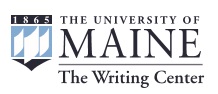 Want to Write for TV and Film?Get started at a screenwriting workshop in theWriting Center, 402 Neville Hall || 6:00pm, October 19th